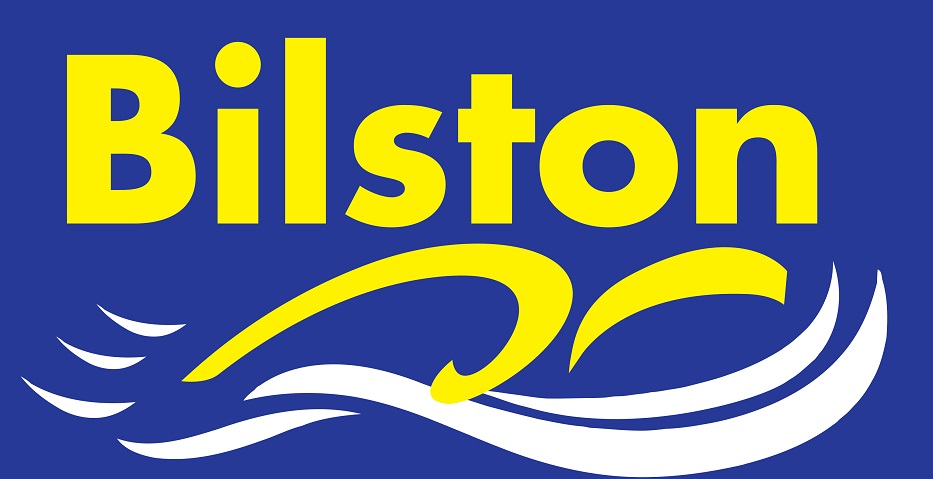 DECEMBER 2017Congratulations to Lisa PeggFollowing the AGM, Lisa Pegg has taken on the role of chair person at the club and I am know she is keen to ensure the club continues to prosper in 2018. We also welcomed Becky Burrows, Debbie Baddams and Jane Andrews to the committee. Gary Cattell’s term as club president has come to an end and an announcement on his successor will come soon. Thanks to Mark Jacques and Karl Brown for the work they did as chair and vice chair in 2017 – both remain on committee for 2018.Goodbye DerrickDerrick Turner, coach of 30 years, leaves us at Christmas. Derrick’s contributions to the club have been huge and he will be missed. I would like to wish Derrick all the best for the future.Over £1500 raised in sponsored swimThank you to all those that helped raise money in the sponsored swim – over £1500 was raised – a magnificent total. Special thanks to Luke White who raised the most – a whopping £330!Finances remain strongThe club has again balanced the books in 2018 despite no fee increases for three years now and significant investment in teaching/coaching staff as well as new equipment such as our starter system, sportssystems software, new laptop etc. The work done in the swimschool is truly outstanding and helps to ensure our competitive swimmers have the very best environment to train in.
JAMES SHEVCHENKO - 12 years 100 IM and 50 brs
PHOEBE BROOMHALL - 10 years 50 brs
JODIE ANDREWS - 11 years 50 brs
ZAK RUSSON - 7 years 25 brs and 25 back
LILY-ANN DEAN - 10 years 50 fly